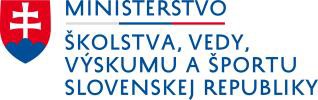 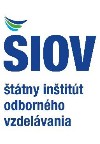 ADRESÁR CELOŠTÁTNEJ ODBORNEJ KOMISIE MLADÝ EKOFARMÁRKRAJMENO A PRIEZVISKOZAMESTNÁVATEĽKONTAKTIng. Vlasta PúchovskáŠtátny inštitút odborného vzdelávania Bellova 54/a837 63 BratislavaMobil: 0911 469 690vlasta.puchovska@siov.skNRprof. Ing. Vladimír Tančin, DrSc.predsedaNárodné poľnohospodárske a potravinárske centrum VÚŽV Nitra Hlohovecká 2, 951 41 LužiankyFakulta agrobiológie a potravinových zdrojov SPU v NitreTr. A. Hlinku 2, 949 76 Nitra037/6546 153, 0903 546 401tancin@vuzv.sk www.vuzv.skBA, TNPaedDr. Michal Uhrinčať, PhD.podpredsedaNárodné poľnohospodárske a potravinárske centrum VÚŽV Nitra Hlohovecká 2951 41 Lužianky037/6546 162, 0904 527 452uhrincat@vuzv.skwww.vuzv.skMgr. Janka BočkayovátajomníčkaMojmírova 13955 01 Topoľčany0905 763 490j.bockayova@atlas.skTTdoc. Ing. Margita Čanigová, CSc.Slovenská poľnohospodárska univerzita FBP-KH SŽP Tr. A. Hlinku 2949 76 Nitra037/64 143 10, 0902 880 482margita.canigova@uniag.skwww.uniag.skBBIng. Martina Vršková, PhD.Národné poľnohospodárske a potravinárske centrum VÚŽV Nitra Hlohovecká 2951 41 Lužianky037/6546 264, 0902 271 218vrskova@vuzv.skwww.vuzv.skZAIng. Eleonóra BoocováStredná odborná škola poľnohospodárstva a služieb na vidieku Predmestská 82010 01 Žilina 1041/723 23 65, 0911 283 142e.boocova@gmail.comwww.spospredza.edu.skKE, PO  Ing. Martina LachováSOŠ Agropotravinárska a technickáKušnierska brána 349/2060 01 Kežmarok0903 634 661lachova.m@gmail.com